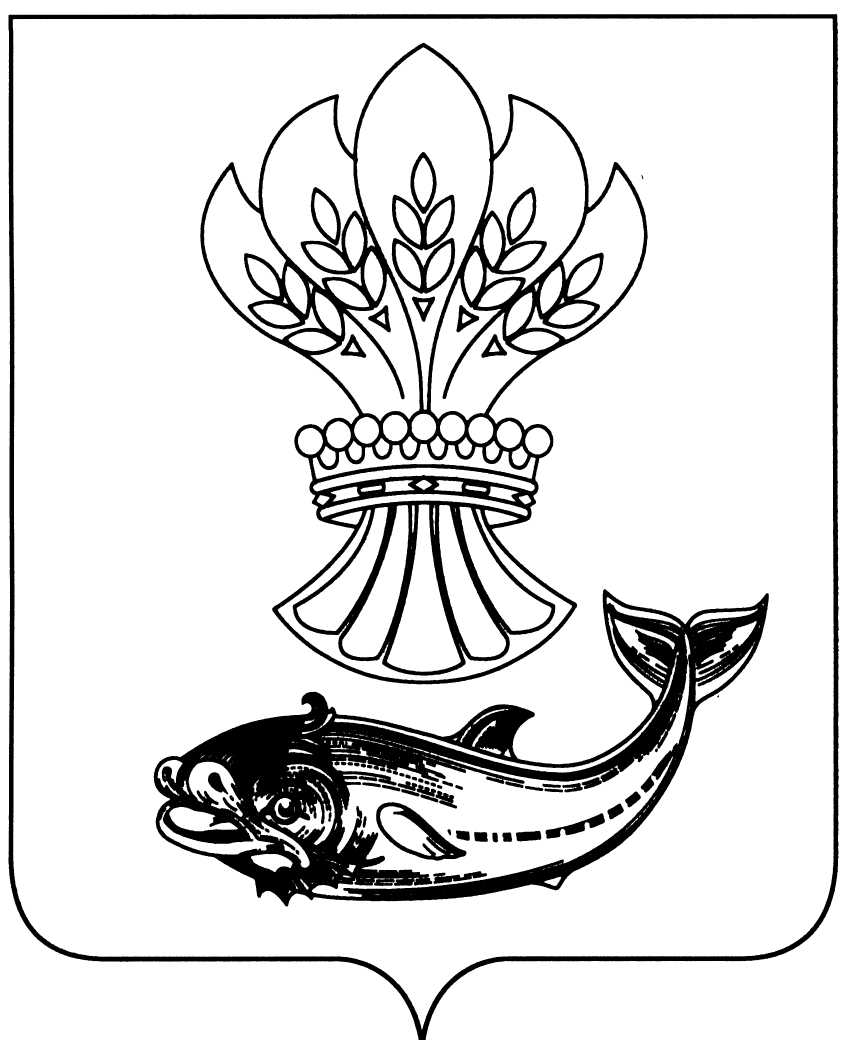 АДМИНИСТРАЦИЯ  ПАНИНСКОГО МУНИЦИПАЛЬНОГО РАЙОНАВОРОНЕЖСКОЙ  ОБЛАСТИП О С Т А Н О В Л Е Н И ЕОт06.04.2017 г.  № 113               р.п. ПаниноО создании Совета по межнациональными межконфессиональным отношениям приадминистрации Панинского муниципальногорайона и мониторинге межнациональных отношений          На основании Федерального Закона от 22.10.2013 г. №284-ФЗ «О  внесении изменений в отдельные законодательные акты Российской Федерации в части определения полномочий и ответственности органов государственной власти субъектов Российской Федерации, органов местного самоуправления и их должностных лиц в сфере межнациональных отношений», Федерального закона от 06.10.2003г. №131-ФЗ «Об  общих принципах организации местного самоуправления в Российской Федерации», закона Воронежской области от 02.03.2015 г. № 25-ОЗ «О правовом регулировании отдельных вопросов в сфере обеспечения межнационального и межконфессионального согласия на территории Воронежской области» и постановления правительства Воронежской области от 13.05.2015г №372 «О системе мониторинга межнациональных отношений и профилактики межнациональных (межэтнических) конфликтов, обеспечения межнационального и межконфессионального согласия на территории Воронежской области»                    ПОСТАНОВЛЯЕТ: Создать Совет по межнациональным и межконфессиональным отношениям при администрации Панинского муниципального района в составе согласно приложению №1.Утвердить Положение о Совете по межнациональным и межконфессиональным отношениям при администрации Панинского муниципального района согласно приложению №2.Признать утратившим силу:- постановление администрации Панинского муниципального района от   25.11.2014 №581 «Об общественном Совете по вопросам межнациональных и межконфессиональных отношений»;- постановление администрации Панинского муниципального района 25.06.2015  № 266 (в редакции от 14.10.2015  №413, от 05.07.2016  №202) ««О системе мониторинга межнациональных отношений и профилактики межнациональных (межэтнических) конфликтов, обеспечения межнационального и межконфессионального согласия на территории Панинского муниципального района Воронежской области». Отделу организационной работы и делопроизводства (Махинова Л.А.):- организовать регулярную работу по мониторингу межнациональных отношений и профилактики межнациональных (межэтнических) конфликтов на территории Панинского муниципального района.5.  Помощнику главы администрации Панинского муниципального района  по ГО и ЧС (Ситников С.Н.):     - обеспечить оперативное реагирование на сообщения от населения о конфликтных ситуациях в сфере межнациональных отношений на базе Единых дежурно-диспетчерских служб (ЕДДС). Настоящее постановление вступает в силу со дня опубликования в официальном печатном издании Панинского муниципального района «Панинский муниципальный вестник». Контроль за исполнением настоящего постановления возложить на заместителя главы администрации Панинского муниципального района Солнцева В.В.         Глава администрации         Панинского муниципального района                                   Н.В.Щеглов                                                                                                                                                 Приложение №1                                                                                                                              к постановлению администрации                                                                                                                              Панинского муниципального района                                                                                                                              от _____________2017г   №_______С О С Т А ВСовета межнациональных и межконфессиональных отношенийпри администрации Панинского муниципального района                                                                                                                                            Приложение №2                                                                                                                                                                                                                                                                                                                                                               к постановлению администрации                                                                                                                              Панинского муниципального района                                                                                                                              от _____________2017г   №_______ПОЛОЖЕНИЕ
о Совете по межнациональным и межконфессиональным отношениям при администрации Панинского муниципального района1. Общие положения1.1. Совет по межнациональным и межконфессиональным отношениям при администрации Панинского муниципального района (далее – Совет) является консультационном и совещательным  органом, образованным в целях обеспечения взаимодействия органов местного самоуправления Панинского муниципального района с национально-культурными объединениями, осуществляющими свою деятельность на территории Панинского муниципального района, укрепления межнационального и межконфессионального согласия, сохранения и развития культуры народов Российской Федерации, проживающих на территории Панинского муниципального района поселения, и профилактику межнациональных (межэтнических) конфликтов.1.2. В своей деятельности Совет руководствуется принципами и нормами международного права, Конституцией Российской Федерации, федеральными законами, указами и распоряжениями Президента Российской Федерации, распоряжениями и постановлениями Правительства Российской Федерации, законами Воронежской области, нормативно-правовыми актами Правительства Воронежской области, уставом Панинского муниципального района и иными муниципальными правовыми актами Панинского муниципального района, а также настоящим Положением.2. Цели и задачи Совета2.1. Целью деятельности Совета является совместное рассмотрение вопросов, связанных с реализацией государственной национальной политики Российской Федерации в Панинском муниципальном районе.2.2. Основными задачами Совета являются:1) обеспечение взаимодействия и укрепления связей между национальными общественными объединениями, религиозными организациями и органами местного самоуправления Панинского муниципального района;2) содействие в определении основных направлений деятельности органов местного самоуправления Панинского муниципального района в сфере национально-культурных отношений;3) участие в разработке и реализации национально-культурных программ и мероприятий, реализуемых в Панинском муниципальном районе;4) содействие укреплению межнационального и межконфессионального согласия, взаимопонимания, мира и толерантности в многонациональном сообществе Панинского муниципального района;5) содействие сохранении и развитии языков и культуры народов Российской Федерации, проживающих на территории Панинского муниципального района;6) участие в разработке и реализации мер, направленных на социальную и культурную адаптацию мигрантов и профилактику межнациональных (межэтнических) конфликтов.7) участие в разработке мер, направленных на профилактику межнациональных (межэтнических) конфликтов.3. Функции СоветаСовет осуществляет следующие функции:1) участвует в подготовке и разработке рекомендаций и предложений органам местного самоуправления Панинского муниципального района, национально-культурным объединениям, по совершенствованию национально-культурных отношений;2) осуществляет мониторинг состояния межнациональных отношений, деятельности религиозных организаций и общественных объединений, созданных по национальному признаку и осуществляющих свою деятельность на территории Панинского муниципального района; 3) принимает участие в обсуждении проектов муниципальных правовых актов Панинского муниципального района, затрагивающих межнациональные и межконфессиональные отношения;4) анализирует практику межнациональных отношений, поддерживает контакты с представителями национально-культурных объединений, осуществляющих свою деятельность на территории Панинского муниципального района;5) участвует в организации совещаний, круглых столов, конференций по вопросам межнациональных отношений;6) при возникновении на территории Панинского муниципального района конфликтных ситуаций на национальной или религиозной почве, приглашает участников конфликта на заседание Совета, разбирается в обстоятельствах сложившейся ситуации и ее причинах, проводит информационно-разъяснительную работу с участниками конфликта о мерах ответственности за нарушение законодательства в сфере межнациональных отношений, содействует участникам конфликта в поиске путей выхода из сложившейся ситуации и примирении, подготавливает рекомендации органам местного самоуправления Панинского муниципального района по урегулированию конфликтов на национальной или религиозной почве, информирует население Панинского муниципального района о мерах, принимаемых органами местного самоуправления по урегулированию данных конфликтов.4. Права СоветаДля осуществления своих функций Совет имеет право:1) запрашивать и получать  в установленном порядке от органов и должностных лиц местного самоуправления Панинского муниципального района необходимую информацию по вопросам, относящимся к компетенции Совета;2) обращаться за получением информации к национально-культурным объединениям, осуществляющим свою деятельность на территории Панинского муниципального района;3) привлекать в установленном законодательством порядке к работе Совета специалистов и экспертов по вопросам межнациональных, межконфессиональных отношений, лидеров общественного мнения, общественных деятелей, политиков и т.д. 4) создавать рабочие группы из числа членов консультативного Совета и должностных лиц органов местного самоуправления Панинского муниципального района для подготовки рекомендаций и предложений. 5. Состав Совета и организация его работы5.1. Членом Совета может быть гражданин Российской Федерации, достигший возраста не менее 18 лет, проживающий на территории Панинского муниципального района. 5.2.Совет формируется в составе председателя Совета, заместителя председателя Совета, секретаря и членов Совета, которые принимают участие в его работе на общественных началах.5.3. Состав Совета утверждается постановлением администрации Панинского муниципального района.5.4. Председатель осуществляет общее руководство деятельностью Совета, определяет повестку дня и ведет заседание.5.5. Заместитель председателя Совета организует работу Совета и ведет заседания в отсутствие председателя Совета.5.6. Секретарь Совета ведет делопроизводство: - на основе решений Совета и предложений членов Совета формирует повестку для заседания Совета; - информирует членов Совета о дате, времени и месте проведения и повестке дня заседания Совета;- обеспечивает во взаимодействии с членами Совета подготовку информационно-аналитических материалов к заседанию Совета;- осуществляет документационное обеспечение деятельности Совета.5.7. Совет осуществляет свою деятельность в соответствии с планом работы, утверждаемым Советом. Основной формой деятельности Совета являются заседания. Заседания Совета проводятся по мере необходимости, но не реже одно раза в год.5.8. Заседание Совета правомочно, если на нем присутствует более половины членов Совета.5.9. Совет вправе приглашать на свои заседания представителей органов местного самоуправления, органов государственной власти, общественных и иных организаций, осуществляющих свою деятельность на территории Панинского муниципального района.5.10. Приглашенные на заседание Совета имеют право принимать участие в обсуждении рассматриваемых вопросов.5.11. Решения принимаются большинством голосов присутствующих на заседании членов Совета и оформляются протоколом.5.12. В случае несогласия с принятым решением члены Совета имеют право изложить в письменном виде особое мнение по рассматриваемому вопросу, которое подлежит приобщению к протоколу заседания Совета.5.13. Решения Совета носят рекомендательный характер и оформляются протоколом, который подписывает председатель Совета.Солнцев Валентин Валентинович- председатель комиссии, заместитель главы администрации Панинского муниципального районаЛепков Юрий Леонидович- заместитель председателя комиссии, руководитель аппарата администрации Панинского муниципального района Махинова Людмила Александровна - секретарь, начальник отдела организационной работы и делопроизводства администрации Панинского муниципального района,                                                         Члены комиссии                                                        Члены комиссииВладимирова Елена Борисовна - председатель Общественной палаты Панинского муниципального района Телкова Лариса Анатольевна- руководитель отдела по образованию, опеке, попечительству, спорту и работе с молодежьюСитников Сергей Николаевич- помощник главы администрации Панинского муниципального района по ГО и ЧСАзизов Байрам Айдинович- представитель турецко-месхитинской диаспоры (по согласованию)Бочаров Алексей Александрович- начальник отдела МВД России по Панинскому району Воронежской области  (по согласованию)Старков Александр Сергеевич- следователь Аннинского МСО СУ СК России по Воронежской области (по согласованию) Верхотина Ульяна Олеговна- специалист отдела по образованию, опеке, попечительству, спорту и работе с молодежью Шишацкий Валентин Викторович- глава администрации Октябрьского сельского поселенияПарнев Евгений Евгеньевич- врио начальника ТО надзорной деятельности по Верхнехавскому и Панинскому  районахСорокина Надежда Леонидовна- директор ГКУ ВО ЦЗН Панинского района (по согласованию)Жданова Юлия Михайловна- руководитель отдела культуры и архивного дела администрации Панинского муниципального района